ORDRE DU JOURBEST WESTERN Hôtel Universel915, rue Hains
Drummondville (Québec)  J2C 3A1
Le vendredi 14 juin 2019
9 h à 15 h	Accueil	1.	Adoption de l’ordre du jour	2.	Acceptation du compte rendu de la dernière rencontre	3.	Rétrospective des activités de l’année 2018-2019Contenu diffuséFormation et consultation en évaluation Procédure d’accompagnement pour bris de confidentialité d’épreuvesPrésentation du nouveau site Web	Pause	4.	Travaux en cours dans l’équipe BIMSuivi des spécifications Actualisation des spécifications et des épreuves Considérations orthopédagogiques en élaboration d’épreuves en FP 	Dîner	5.	Activités et partage d’informationActivité sur les tableaux d’analyse globalePortfolio d’évaluation en formation professionnelleL’évaluation en lien avec les AEP	6.	Planification des priorités de travail 2019-2020	7.	Volet coopératif du service BIM-FPParticipation des organismes au développement de la banqueAnalyse des coûts	8.	Questions diverses		Évaluation de la rencontreFin de la rencontre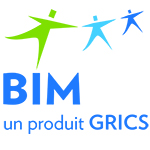 30e rencontre annuelle
de concertationFormation professionnelle